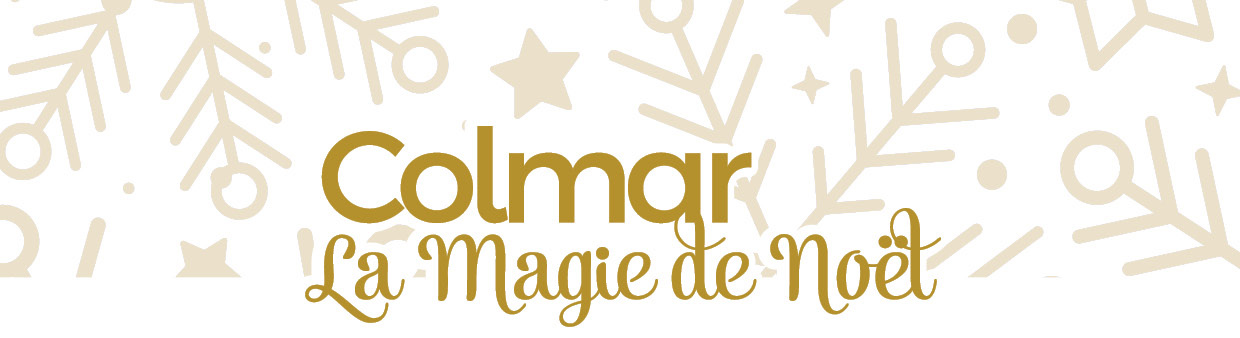 Du 24 novembre au 30 décembre 2017,Colmar célèbre la Magie de Noël en AlsaceCinq Marchés de Noël et une ambiance unique en Alsace !Emerveillement et émotionsLes traditions de Noël sont, on le sait, bien vivantes en Alsace. Depuis des siècles, la région vit au rythme de l’Avent, période qui commence le quatrième dimanche avant Noël. Le temps s’arrête soudain et l’on entre dans une autre dimension, celle de l’émerveillement et de l’émotion. On est à Colmar, ville d’art et d’histoire, dont les maisons à colombages se nichent entre les collines du vignoble et la plaine du Rhin. Au pied des Vosges, l’ambiance y est tout à fait unique : les cinq Marchés de Noël, blottis dans les places emblématiques du centre historique, constituent chacun un mini-village en soi avec son univers d’artisans passionnés. A la tombée de la nuit, la féérie des illuminations invite à suivre le parcours constellé qui relie les différents Marchés. Comme dans un traineau tout droit sorti d’un livre de légendes, les visiteurs glissent de chalet en chalet. Intimes, authentiques et chaleureux, les Marchés se déclinent à l’image de toute une cité. De nombreuses animations, portées par la créativité et l’implication de toute une cité, contribuent à rendre l’expérience de Noël à Colmar totalement unique.Une « signature » propre à chacun des cinq MarchésMais cette magie de Noël ne prend pas uniquement … par magie. Les 180 exposants, dont la plupart sont originaires d’Alsace, ont été soigneusement sélectionnés pour la qualité et l’intérêt de leurs produits. Initier les visiteurs aux rituels de l’Avent transmis de génération en génération les inspire tout particulièrement. De la couronne de sapin symbolisant chaque dimanche de l’Avent aux fameux bredalas, petits gâteaux que l’on ne déguste qu’à cette période de l’année, tout a un sens !  Les visiteurs, qui souvent reviennent d’année en année, retrouvent avec bonheur leurs exposants préférés tout en repérant les stands des nouveaux venus. Comme les maisonnettes en bois sont installées dans tout le centre ville, le visiteur dispose du temps et de l’espace nécessaires pour se laisser aller à des escales tentatrices, particulièrement en semaine quand l’ambiance est encore plus propice à la flânerie. Parmi les objets de décoration, les spécialités traditionnelles de l’Avent ou les créations inspirées de décors hivernaux, impossible de ne pas dénicher le cadeau « coup de cœur » !Partout des invitations à la convivialitéAu fil de rencontres avec des artisans habités par l’amour du métier, on arrive doucement au niveau de l’élégante Place Rapp. Une grande patinoire y est installée, à côté du marché aux sapins qui donne à la ville des allures de forêt enchantée. Dans le quartier de la Petite Venise, un marché est spécialement consacré aux enfants. Jouets en bois, crèche mécanique ou manège de chevaux font la joie des plus petits. Le long des quais bordés de vénérables maisons à colombages, des barques glissent sur les canaux dans la nuit. A bord, des enfants entonnent des chants traditionnels de Noël. Partout, des senteurs chaleureuses, parfois oubliées, invitent à la convivialité. Autour d’un verre de vin chaud ou …. de jus de fruit épicé, il n’y a pas que les yeux des enfants qui se remplissent d’étoiles. On se rend compte qu’il est bon de faire le plein de petits bonheurs tenant dans un « Tiens, tu as vu ? » ou « Regarde comme c’est joli ! ».  Que d’émotions qui donnent envie de revenir à Colmar, élue « Troisième meilleur marché de noël d’Europe » par le New York Times.La situation géographique privilégiée de Colmar, capitale du vignoble alsacien, en fait un point de départ idéal pour partir à la découverte des marchés de Noël du Pays des Etoiles : Eguisheim, Kaysersberg, Munster, Neuf Brisach, Ribeauvillé-Riquewihr, Rouffach et Turckheim,  cités au cachet unique.Chaque village, entouré de vignobles surplombés par la chaîne des Vosges, sert d’écrin à des Marchés de Noël qui fleurent bon l’authenticité et la convivialité.  Le long des ruelles décorées et des maisons à colombages centenaires, caves, restaurants, commerces et petits chalets en bois invitent à des escales hors du temps. Dans un décor de rêve, une multitude d'animations sont proposées selon des thèmes spécifiques à chaque cité.Ainsi, Turckheim ,  a choisi d'illustrer plusieurs  thèmes, entres autres celui  du « Calendrier de l'Avent », chaque soir à 17h, un allumeur de réverbère accompagné de 11 porteurs d’étoiles descend l’escalier d’honneur de l’Hôtel de Ville pour aller ouvrir une des fenêtres du calendrier et bien sûr  « la Ronde de l’unique et authentique Veilleur de Nuit » qui, habillé en costume d’époque portant tricorne, hallebarde, cor et lanterne, effectue sa ronde tous les soirs perpétuant ainsi une tradition dont les traces remontent à 1540…sans oublier  de flâner entre les cabanes décorées du  « Marché de Noël des Lutins » pour  déguster, admirer, et découvrir des spécialités régionales.Contact presse : Tél. : +33 (0)3 89 20 69 01– presse@tourisme-colmar.com  http://www.noel-colmar.com